/PROJEKT/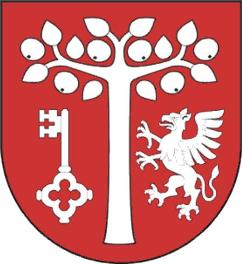 GMINA JODŁOWNIKPROGRAM WSPÓŁPRACY GMINY JODŁOWNIK Z ORGANIZACJAMI POZARZĄDOWYMI ORAZ INNYMI PODMIOTAMI PROWADZĄCYMI DZIAŁALNOŚĆ POŻYTKU PUBLICZNEGO  NA ROK 2021§ 1Definicje	Ilekroć w Programie Współpracy Gminy Jodłownik z Organizacjami Pozarządowymi i innymi Podmiotami mowa jest o:Ustawie - rozumie się przez to ustawę z dnia 24 kwietnia 2003 r. o działalności pożytku publicznego i o wolontariacie ( t.j. Dz.U.2020 poz. 1057);Uchwale – rozumie się przez to uchwałę Rady Gminy Jodłownik w sprawie uchwalenia programu współpracy Gminy Jodłownik z organizacjami pozarządowymi i innymi podmiotami prowadzącymi działalność pożytku publicznego na rok 2020, podjętą na podstawie art. 5a ust. 1 ustawy;3) Programie - rozumie się przez to Program Współpracy Gminy Jodłownik z Organizacjami Pozarządowymi i innymi Podmiotami prowadzącymi działalność pożytku publicznego na stanowiący załącznik do uchwały;4) Dotacji - rozumie się przez to dotację w rozumieniu art. 2 pkt. 1 ustawy;5) Działalności pożytku publicznego – należy przez to rozumieć działalność określoną w art. 3 ust.1 ustawy,6) Organizacji Pozarządowej - rozumie się przez to organizacje w rozumieniu art. 3 ust. 2 ustawy oraz podmioty wymienione w art. 3 ust. 3 ustawy; 7) Otwartym konkursie ofert – rozumie się przez to konkurs, o którym mowa w art. 11  ust. 2 oraz art. 13 ustawy;8) Trybie pozakonkursowym – należy przez to rozumieć tryb zlecania realizacji zadań publicznych organizacjom pozarządowym z pominięciem otwartego konkursu ofert, określony w art. 19a ustawy;9) Środkach Publicznych - rozumie się przez to środki w rozumieniu art. 2 pkt. 2 ustawy;10) Gminie - rozumie się przez to Gminę Jodłownik;11) Urzędzie - rozumie się przez to Urząd Gminy Jodłownik;12) Stronie internetowej Gminy – rozumie się przez to adres internetowy www.jodlownik.pl.§ 2Założenia programu Program Współpracy określa obszary, kierunki i formy realizacji wspólnych zadań  i współpracy Gminy Jodłownik z organizacjami pozarządowymi. Wskazuje priorytety oraz rodzaj udzielanego przez gminę wsparcia organizacjom pozarządowym, które będą realizowane   na podstawie partnerskich relacji. Obszar aktywności organizacji pozarządowych oraz innych podmiotów prowadzących działalność pożytku publicznego odzwierciedla potrzeby społeczności lokalnej, a utworzony program umożliwi rozwinięcie zakresu działań organizacji, zapewni im wsparcie, które jest podstawą do realizacji podejmowanych działań. Przyczyni się to do poprawy jakości życia mieszkańców Gminy Jodłownik oraz do lepszego rozpoznawania i zaspokajania,  w skuteczny i efektywny sposób, potrzeb społecznych.Ważnym elementem współpracy jest wzajemne pozyskiwanie informacji, opinii i uwag w zakresie podejmowanych przedsięwzięć. Program współpracy z organizacjami pozarządowymi staje się kluczowym instrumentem tworzącym warunki do wzajemnego czerpania z doświadczeń lat poprzednich, co pozwoli na zwiększenie skuteczności  i efektywności działań związanych z realizacją zadań publicznych.§ 3Cel główny i cele szczegółowe programu1) Celem głównym Programu jest kształtowanie partnerstwa oraz wypracowanie wspólnych mechanizmów służących efektywnemu i skutecznemu diagnozowaniu, a następnie zaspokajaniu zbiorowych potrzeb mieszkańców Gminy Jodłownik. 2) Celami szczegółowymi służącymi osiągnięciu założenia głównego jest: 1) Podejmowanie i inicjowanie różnorodnych form współdziałania z organizacjami pozarządowymi oraz określenie zadań publicznych, które umożliwią dokładniejsze zaspokajanie potrzeb zbiorowych mieszkańców Gminy;2) Tworzenie dogodnych warunków do zwiększania aktywności społecznej w zakresie realizacji określonych zadań publicznych;3) Wzmocnienie potencjału organizacji pozarządowych do realizacji zadań, a także pełniejsze wykorzystanie ich możliwości kadrowych i rzeczowych;4) Podnoszenie standardów realizacji zadań przez organizacje poprzez pełną współpracę i wsparcie organów Gminy;5) Promowanie idei społeczeństwa obywatelskiego oraz dążenie do wywoływania potrzeby społecznej dotyczącej partycypacji mieszkańców w podejmowanych inicjatywach, zmierzającej do ciągłej poprawy jakości ich życia;6) Wsparcie Gminy dla podejmowanych przez organizacje pozarządowe nowych inicjatyw                                      i wykorzystywanie wszelkich dostępnych procedur służących ich skutecznej realizacji;7) Analizowanie i ocenianie rezultatów współpracy oraz realizowanie działań usprawniających.§ 4Zasady współpracyGmina Jodłownik zamierza współpracować z organizacjami pozarządowymi w oparciu  o następujące zasady:partnerstwa – polegająca na równym traktowaniu organizacji jako partnerów, którzy odgrywają istotną rolę w identyfikowaniu i definiowaniu problemów społecznych oraz określeniu sposobów ich rozwiązywania;pomocniczości i suwerenności stron – opiera się na założeniu poszanowania wzajemnej odrębności i nieingerowania w sprawy wewnętrzne, a także wykorzystania swojego potencjału do realizacji wspólnych zadań publicznych. To wsparcie dla działalności organizacji i umożliwienie realizacji zadań publicznych na zasadach i w formie określonej w ustawie. Pomaga w osiągnięciu relacji pomiędzy Gminą a organizacjami, które umożliwią jak najbardziej efektywną realizację zamierzonych zadań;efektywności – zakłada wybór optymalnego sposobu wykorzystania środków publicznych w oparciu o celowość, zasadność i kalkulację kosztów proponowanego zadania, biorąc pod uwagę zakładane efekty uzyskane po zrealizowaniu przedsięwzięcia. Polega na wspólnej dbałości o osiągnięcie zamierzonych celów; jawności – opiera się na obowiązku Gminy informowania organizacji o zamiarach,  celach i środkach przeznaczonych na realizację zadań publicznych określonych w Programie. Podejmowane czynności powinny być powszechnie wiadome i dostępne, a także jasne i zrozumiałe w zakresie zastosowanych zasad, procedur i wyboru realizatorów zadań publicznych. uczciwej konkurencji – w oparciu o założenia konkurs ofert polega na równorzędnym traktowaniu wszystkich organizacji ubiegających się o realizację danego zadania publicznego. § 5Zakres PrzedmiotowyPrzedmiotowy zakres współpracy Gminy z organizacjami pozarządowymi dotyczy realizacji zadań publicznych określonych w art. 4 ust. 1 ustawy o działalności pożytku publicznego i o wolontariacie w zakresie odpowiadającym zadaniom własnym gminy wynikającym z art. 7 ustawy z dnia 8 marca 1990 r. o samorządzie gminnym oraz innych ustaw. Przedmiot współpracy określa wspólne wykonywanie zadań publicznych w celu zaspokajania potrzeb społecznych. Jest to proces wieloetapowy, na który składają  się następujące działania: 1) zdefiniowanie istniejących problemów społecznych mieszkańców Gminy oraz podejmowanie działań zmierzających do ich rozwiązania;2) wsparcie finansowe i pozafinansowe udzielane przez Gminę w celu realizacji działań przez organizacje pozarządowe;3) podejmowanie obustronnych inicjatyw dla rozwoju współpracy Gminy i organizacji pozarządowych w celu zaspokajania istniejących potrzeb mieszkańców Gminy;4) wspólne dążenie do podwyższenia stopnia skuteczności współpracy i rozwoju jej form.§ 6Formy współpracyW 2021 r. Gmina Jodłownik planuje współpracować z organizacjami pozarządowymi w formie finansowej i pozafinansowej.Zlecanie organizacjom pozarządowym realizacji zadań publicznych polegać będzie przede wszystkim na: 1) udzieleniu dotacji finansowych organizacjom pozarządowym w trybie otwartego konkursu ofert na zasadach określonych w ustawie, w formie:- powierzania wykonywania zadań publicznych, lub- wspierania wykonywania tych zadań. 2) przekazaniu środków finansowych organizacjom pozarządowym na realizację zadań publicznych z pominięciem otwartego konkursu ofert na podstawie art. 19a ustawy.Współpraca pozafinansowa realizowana może być między innymi poprzez:1) wzajemne informowanie się Gminy oraz organizacji pozarządowych o planowanych kierunkach działalności i współdziałania w celu zharmonizowania tych kierunków;2) promocję działalności organizacji pozarządowych np. przez współorganizowanie wspólnych imprez okolicznościowych;3) wsparcie merytoryczne, organizacyjne i promocyjne działań i przedsięwzięć realizowanych przez Organizacje Pozarządowe, w tym działań służących promocji i rozwojowi miejscowości tematycznych w gminie Jodłownik4) doradztwo i udzielanie przez Gminę pomocy merytorycznej organizacjom pozarządowym; 5) organizację lub współdziałanie organów samorządu Gminy Jodłownik w przeprowadzeniu szkoleń, w tym: z zakresu funduszy unijnych, konferencji, forum wymiany doświadczeń, w celu podniesienia sprawności funkcjonowania organizacji;6) aktualizację strony internetowej Gminy w zakresie informacji dotyczących organizacji pozarządowych z terenu Gminy;7) udzielanie rekomendacji organizacjom pozarządowym współpracującym z samorządem,                        które ubiegają się o dofinansowanie z innych źródeł;8) konsultowanie z organizacjami pozarządowymi aktów prawa miejscowego na zasadach określonych w uchwale Rady Gminy Jodłownik nr XLII/241/2014 z dnia 28 marca 2014r9) udział przedstawicieli organizacji pozarządowych w pracach komisji konkursowych celem opiniowania ofert złożonych w otwartych konkursach ofert (z wyłączeniem osób wskazanych przez organizacje pozarządowe biorące udział w konkursie);10) cykliczne spotkania przedstawicieli Gminy z przedstawicielami sektora pozarządowego i innymi zainteresowanymi, mające na celu wymianę poglądów dotyczących najważniejszych aspektów funkcjonowania organizacji pozarządowych oraz rozwój form współpracy;11) tworzenie wspólnych zespołów o charakterze doradczym i inicjatywnym, złożonych z przedstawicieli organizacji pozarządowych oraz przedstawicieli Gminy;12) obejmowanie patronatem przez władze Gminy projektów i inicjatyw realizowanych przez organizacje pozarządowe;13) wspólne opracowywanie i realizacja projektów finansowanych ze środków zewnętrznych;14) udostępnianie lokali i budynków - zgodnie z obowiązującymi przepisami prawa.§ 7Priorytetowe kierunki współpracyDo priorytetowych obszarów współpracy należą zadania z zakresu:1. Pomoc społeczna w tym pomoc rodzinom i osobom w trudnej sytuacji życiowej oraz wyrównywanie szans tych rodzin i osób.- działania edukacyjno – informacyjne w zakresie zapobiegania i powstrzymywania przemocy,2. Ochrona i promocja zdrowia- działania w zakresie profilaktyki i promocji zdrowi – realizacja programów zdrowotnych,- podejmowanie działań w zakresie profilaktyki i rozwiązywania problemów uzależnień oraz ochrony przed przemocą w rodzinie3. Działalność na rzecz osób niepełnosprawnych:- wspieranie działań o charakterze integracyjnym dla osób niepełnosprawnych, w tym spotkania, imprezy , wyjazdy oraz wycieczki integracyjne,- wspieranie działań związanych z prowadzeniem działań rehabilitacji społecznej  i zdrowotnej,4.  Działalność na rzecz osób w wieku emerytalnym:- wspieranie działań o charakterze integracyjnym dla osób w wieku emerytalnym w tym spotkania, imprezy, wyjazdy oraz wycieczki integracyjne.5. Nauka, szkolnictwo wyższe, edukacja, oświata i wychowanie:- działania przyczyniające się do zagospodarowania czasu wolnego dzieci i młodzieży,6.Wypoczynek dzieci i młodzieży:- organizowanie wypoczynku dzieci i młodzieży w okresie ferii zimowych i wakacji letnich poprzez organizację kolonii i obozów.7. Kultura, sztuka, ochrona dóbr kultury i dziedzictwa narodowego:- wspieranie realizacji przedsięwzięć kulturalnych i artystycznych, a w szczególności konferencji, festiwali, konkursów, przeglądów, koncertów, spektakli lub cyklicznych wydarzeń, imprez kulturalnych i innych form służących rozwojowi działalności kulturalnej  i artystycznej,8. Wspieranie i upowszechnianie kultury fizycznej:-  zagospodarowanie czasu  wolnego dzieci i młodzieży poprzez organizację pozalekcyjnego życia sportowego uczniów, organizowanie imprez sportowych, zawodów sportowych i sportowo – rekreacyjnych,9. Ratownictwo i ochrona ludności:- wspieranie działań na rzecz podniesienia bezpieczeństwa mieszkańców gminy, w szczególności umiejętności udzielenia pierwszej pomocy,- organizowanie zawodów sportowo- pożarniczych,10. Promocja i organizacja wolontariatu:- wspieranie wolontariatu,- podejmowanie działań na rzecz promocji wolontariatu,11. Turystyka i krajoznawstwo:- popularyzacja działań w zakresie krajoznawstwa i turystyki,
- organizacja cyklicznych  imprez popularyzujących krajoznawstwo i turystykę,- promocji i rozwoju miejscowości tematycznych powstających na terenie Gminy Jodłownik, turystyki wiejskiej oraz produktu lokalnego.§ 8Okres realizacji zadań w ramach programu „Program współpracy Gminy Jodłownik z organizacjami pozarządowymi oraz innymi podmiotami prowadzącymi działalność pożytku publicznego na rok 2021” – obowiązuje od 01.01.2021r. do 31.12.2021r. § 9Sposób realizacji programu 1. Podmiotami realizującymi program są:1) Rada Gminy Jodłownik w zakresie kreowania kierunków współpracy gminy  z organizacjami oraz określenia wysokości środków przeznaczonych na dofinansowanie zadań realizowanych przez organizacje.2) Wójt Gminy Jodłownik w zakresie realizacji rocznego programu współpracy jako organ wykonawczy, a w szczególności poprzez:a) ogłaszanie otwartych konkursów ofert na realizację zadań publicznych Gminy Jodłownik oraz powoływanie Komisji Konkursowych,b) wybieranie najkorzystniejszych ofert realizacji zadań publicznych na podstawie rekomendacji Komisji Konkursowych.3) Organizacje pozarządowe w zakresie odpowiadającym działaniom gminy.2. Wójt Gminy Jodłownik realizuje program współpracy przy pomocy pracowników Urzędu Gminy, którzy w jego imieniu podejmują działania w obszarze: 1) przygotowania i prowadzenia konkursów ofert dla organizacji na realizację zadań publicznych ze środków Gminy,2) rozliczania organizacji z merytorycznego i finansowego wykonania zadań publicznych, 3) kontroli nad realizacją zadań publicznych wykonywanych przez organizacje pozarządowe,4) podejmowania i prowadzenia bieżącej współpracy z organizacjami prowadzącymi działalność pożytku publicznego.§ 10Wysokość środków planowanych na realizację programuNa realizację programu planuje się przeznaczyć kwotę w wysokości do 100 000,00 zł., która znajdzie swoje pokrycie w Uchwale Budżetowej Gminy Jodłownik na rok 2021.§ 11Sposób oceny realizacji programu 	Wójt Gminy Jodłownik przedłoży Radzie Gminy Jodłownik w terminie do dnia 31 maja 2022 roku sprawozdanie z realizacji programu oraz opublikuje jego treść  w Biuletynie Informacji Publicznej. Sprawozdanie zawierać będzie informacje na temat efektywności realizacji programu opartej w szczególności o analizę następujących wskaźników: liczba ofert złożonych przez organizacje pozarządowe na realizację zadań publicznych, z wyszczególnieniem ofert złożonych w drodze otwartych konkursów ofert i w trybie pozakonkursowym;liczbę organizacji pozarządowych, z którymi zawarto umowy na realizację zadania publicznego;liczba organizacji pozarządowych, którym zlecono realizację zadań publicznych;liczbę zadań, których realizację zlecono organizacjom pozarządowym; wysokość środków finansowych przekazanych organizacjom pozarządowym  z budżetu Gminy na realizację zadań publicznych;udział środków własnych organizacji pozarządowych w realizacji zadań publicznych zleconych w drodze otwartych konkursów ofert;liczbę form współpracy pozafinansowej gminy z organizacjami pozarządowymi.§ 12Informacja o sposobie tworzenia programu oraz o przebiegu konsultacjiProjekt programu współpracy na 2021 rok powstał na bazie  współpracy z organizacjami pozarządowymi działającymi na terenie Gminy oraz w oparciu o doświadczenia jego realizacji w latach ubiegłych.2. Projekt programu został skonsultowany z organizacjami pozarządowymi w sposób określony w uchwale Rady Gminy Jodłownik nr XLII/241/2014 z dnia 28 marca 2014 r. 3. Wyniki konsultacji mają charakter opiniodawczy. § 13Otwarty konkurs ofertWspieranie oraz powierzanie realizacji zadań publicznych odbywa się po przeprowadzeniu otwartego konkursu ofert, chyba że przepisy odrębne przewidują inny tryb zlecania. Wójt Gminy Jodłownik w ciągu roku ogłasza otwarte konkursy ofert. Ogłoszenie o konkursie jest zamieszczane na tablicy ogłoszeń Urzędu, na stronie internetowej Gminy i w Biuletynie Informacji Publicznej.Komisje konkursowe powoływane są zarządzeniami Wójta Gminy Jodłownik. W skład komisji wchodzą przedstawiciele Wójta Gminy oraz osoby wskazane przez organizacje pozarządowe, z wyłączeniem osób wskazanych przez organizacje pozarządowe biorące udział w konkursie. Komisja konkursowa powoływana jest w składzie 6 osób, w tym:a) 3 przedstawicieli Urzędu Gminy, w tym przedstawiciele komórek merytorycznych,b) 3 osoby wskazane przez organizacje pozarządowe lub podmioty wymienione w art. 3 ust. 3, z wyłączeniem osób wskazanych przez organizacje pozarządowe lub podmioty wymienione w art. 3 ust. 3, biorące udział w konkursie.Członkowie komisji wybierają spośród siebie przewodniczącego.4.  Komisja konkursowa może działać bez udziału osób wskazanych przez organizacje pozarządowe, jeżeli:1)   żadna organizacja nie wskaże osób do składu komisji konkursowej lub2)   wskazane osoby nie wezmą udziału w pracach komisji konkursowej, lub3)   wszystkie powołane w skład komisji konkursowej osoby podlegają wyłączeniu na podstawie art. 15 ust. 2d lub art. 15 ust. 2f ustawy.5. W pracach komisji konkursowej mogą uczestniczyć także, z głosem doradczym, osoby posiadające specjalistyczną wiedzę w dziedzinie obejmującej zakres zadań publicznych, których konkurs dotyczy.6. W ocenie oferty nie może brać udziału osoba, której powiązania ze składającym ją podmiotem mogą budzić zastrzeżenia co do jej bezstronności.7.   Komisja obraduje na posiedzeniach zamkniętych, bez udziału oferentów.8.  Komisja podejmuje rozstrzygnięcia w głosowaniu jawnym, zwykłą większością głosów,    w obecności co najmniej połowy pełnego składu. W przypadku równej liczby głosów decyduje głos Przewodniczącego komisji. 9.  Uczestnictwo w pracach komisji jest nieodpłatne i nie przysługuje zwrot kosztów podróży.9. Do zadań komisji należy: 1) ocena formalna  złożonych wniosków,2) ocena merytoryczna ofert spełniających kryteria formalne zgodnie z dyspozycją art. 15 ust 1 ustawy z dnia 24 kwietnia 2003 roku o działalności pożytku publicznego i o wolontariacie, w oparciu o kryteria ustalone przez Wójta Gminy Jodłownik i podane do publicznej wiadomości w ogłoszeniu konkursowym. 3) sporządzenie protokołu z pracy komisji zawierającego propozycję podziału środków finansowych wraz z uzasadnieniem, 4) przygotowanie projektu ogłoszenia wyników otwartego konkursu ofert 
i przedstawienie go Wójtowi. 10. Przeprowadzona przez komisję konkursową ocena ofert, propozycja rozstrzygnięcia konkursu i proponowane wysokości dotacji zostaną przedstawione Wójtowi Gminy do akceptacji.11. Informacja o wynikach konkursu oraz o kwotach przyznanych dotacji zostanie podana  do publicznej wiadomości poprzez wywieszenie na tablicy ogłoszeń Urzędu Gminy, zamieszczenie na stronie internetowej Gminy, a także w Biuletynie Informacji Publicznej. Każdy, w terminie 30 dni od dnia ogłoszenia wyników konkursu, może żądać uzasadnienia wyboru lub odrzucenia oferty.12. Dotacja może zostać przyznana organizacji pozarządowej, która spełnia łącznie następujące warunki:1) jest podmiotem, nie zaliczanym do sektora finansów publicznych oraz nie działa dla osiągnięcia zysku,2) przedłoży podstawę prawną swojej działalności (wpis do rejestru sądowego, względnie inny dokument stanowiący o podstawie działalności),3) przedłożony projekt mieści się w zakresie przedmiotowym współpracy określonej   w Programie,4) przedłożony projekt mieści się w zakresie działalności organizacji pozarządowej składającej wniosek,5)   złoży ofertę kompletną i w wyznaczonym terminie.13. Warunkiem przystąpienia do konkursu jest złożenie oferty zgodnej z wzorem określonym                             w rozporządzeniu Przewodniczącego Komitetu do spraw Pożytku Publicznego z dnia 24 października 2018 roku,  w sprawie wzorów ofert i ramowych wzorów umów dotyczących realizacji zadań publicznych oraz wzorów sprawozdań  z wykonania tych zadań (Dz. U. z 2018 poz.2057). Ofertę należy przygotować wg zasad określonych regulaminem konkursowym, zatwierdzonym przez Wójta. 14. Otwarty konkurs ofert ogłasza Wójt Gminy Jodłownik z zastrzeżeniem, że termin  do składania ofert nie może być krótszy niż 21 dni od dnia ukazania się ogłoszenia. Ogłoszenie to powinno zawierać informacje o: 1) rodzaju zadania,2) wysokości środków publicznych przeznaczonych na realizację zadania,3) zasadach przyznawania dotacji,4) terminach i warunkach realizacji zadania,5) terminie składania ofert,6) terminie, trybie i kryteriach stosowanych przy dokonywaniu wyboru oferty,7) zrealizowanych przez organ administracji publicznej w roku ogłoszenia otwartego konkursu ofert i w roku poprzednim zadaniach publicznych tego samego rodzaju  i związanych z nimi kosztami, ze szczególnym uwzględnieniem wysokości dotacji przekazanych organizacjom pozarządowym.15. Przyznanie dotacji na realizację zadania następuje na podstawie pisemnej umowy zawartej pomiędzy Gminą a organizacją pozarządową, która będzie realizatorem zadania.16. Upoważnione osoby przez Wójta Gminy sprawują nadzór oraz dokonują kontroli   i oceny realizacji zadania, a w szczególności:1) stanu realizacji zadania,2) efektywności, rzetelności i jakości wykonania zadania,3) prawidłowości wykorzystania środków publicznych otrzymanych na realizację zadania,4) prowadzenia dokumentacji określonej w przepisach prawa i w postanowieniach umowy.17. Organizacja pozarządowa, która otrzymała dotację jest zobowiązana do przedstawienia rozliczenia finansowego i merytorycznego sprawozdania z wykonania zadania publicznego  z jej wydatkowania. Sprawozdanie to powinno być zgodne z wzorem określonym  w rozporządzeniu Przewodniczącego Komitetu do spraw Pożytku Publicznego z dnia 24 października 2018 roku,   w sprawie wzorów ofert            i ramowych wzorów umów dotyczących realizacji zadań publicznych oraz wzorów sprawozdań                        z wykonania tych zadań (Dz. U. z 2018 poz.2057). Termin składania sprawozdania jest określony                     w umowie i nie może przekroczyć 30 dni od dnia zakończenia realizacji zadania.§ 13Oferty na realizację zadań publicznych z inicjatywy organizacji pozarządowych1. Zgodnie z art. 12 ustawy Wójt Gminy rozpatruje celowość realizacji przedstawionych zadań i w ciągu 30 dni od daty złożenia oferty informuje o podjętej decyzji. W przypadku stwierdzenia celowości realizacji określonego zadania powiadamia składającego ofertę  o trybie zlecenia zadania publicznego w drodze konkursu ofert oraz o terminie ogłoszenia otwartego konkursu ofert.2. Na podstawie oferty realizacji zadania publicznego, o której mowa w art. 14 ustawy, złożonej przez organizacje pozarządowe, Wójt Gminy uznając celowość realizacji tego zadania, może zlecić organizacji pozarządowej, z pominięciem otwartego konkursu ofert, realizację zadania publicznego o charakterze lokalnym lub regionalnym, spełniającego łącznie następujące warunki:1)   wysokość dofinansowania lub finansowania zadania publicznego nie przekracza kwoty 10.000 zł;2)   zadanie publiczne ma być realizowane w okresie nie dłuższym niż 90 dni.Wójt Gminy uznając celowość realizacji zadania publicznego z pominięciem otwartego konkursu ofert stosuje przepisy art. 19a ustawy o pożytku publicznym i o wolontariacie. Warunkiem przyznania dotacji w takiej formie jest zabezpieczenie  na ten cel środków finansowych w budżecie Gminy.§ 14Postanowienie końcoweW zakresie nieuregulowanym w Programie do współpracy Gminy z organizacjami pozarządowymi stosuje się przepisy ustawy.